Please see job notes and/or advertisement for more information on specific role qualification requirements and relevant experience. Agency overviewThe Department of Communities and Justice (DCJ) is the lead agency under the Stronger Communities Cluster. DCJ works to enable everyone's right to access justice and help for families through early intervention and inclusion, with benefits for the whole community. Stronger Communities is focussed on achieving safe, just, inclusive and resilient communities by providing services that are effective and responsive to community needs. Primary purpose of the roleAssist in undertaking a variety of recognized correctional administrative tasks within the areas of general administration, finance, purchasing, warehousing and stores and records management), to ensure that Manager (s) / Supervisor (s) or work teams are supported in accordance with the directions provided.Key accountabilitiesSupport and assist senior executive (s) or operate within a work team undertaking administrative tasks in accordance with standardized processes and practices under direction.Extract and disseminate manual and electronic information and undertake factual data-entry by using a variety of databases to ensure records are maintained and updated accurately and stored correctly for accessibility.Respond to telephone and / or counter enquiries from clients and provide timely and effective factual information; up-date official records as required, or escalate inquiries to other relevant staff as necessary.Generate routine correspondence based on standard templates or exchange, as necessary factual information with clients, customers and peers using technology; whilst exercising discretion and judgment at all times and seeking supervisory direction as necessary.Undertake a variety of tasks in relation to copy production, dispatch, loading, unloading, data-entry, records management and related administrative duties.Key challengesProviding timely service and support that responds to the needs of the business centre and clients in a changing environment.Key relationshipsRole dimensionsDecision makingThe role operates in accordance with established practices and procedures, in relation to the day-to-day delivery of administrative support services.  The role refers more complex enquiries to the supervisor for guidance. Reporting lineGeneral Manager / Team Leader. Direct reportsNil Budget/ExpenditureN/AEssential requirementsCurrent driver’s licence with willingness and ability to drive throughout NSWCurrent forklift licence, when required, and willingness to undertake forklift driving dutiesAppointments are subject to reference checks. Some roles may also require the following checks/ clearances:National Criminal History Record Check in accordance with the Disability Inclusion Act 2014Working with Children Check clearance in accordance with the Child Protection (Working with Children) Act 2012Capabilities for the roleThe NSW public sector capability framework describes the capabilities (knowledge, skills and abilities) needed to perform a role. There are four main groups of capabilities: personal attributes, relationships, results and business enablers, with a fifth people management group of capabilities for roles with managerial responsibilities. These groups, combined with capabilities drawn from occupation-specific capability sets where relevant, work together to provide an understanding of the capabilities needed for the role.The capabilities are separated into focus capabilities and complementary capabilities. Focus capabilitiesFocus capabilities are the capabilities considered the most important for effective performance of the role. These capabilities will be assessed at recruitment. The focus capabilities for this role are shown below with a brief explanation of what each capability covers and the indicators describing the types of behaviours expected at each level.Complementary capabilitiesComplementary capabilities are also identified from the Capability Framework and relevant occupation-specific capability sets. They are important to identifying performance required for the role and development opportunities. Note: capabilities listed as ‘not essential’ for this role is not relevant for recruitment purposes however may be relevant for future career development.ClusterStronger Communities Stronger Communities DepartmentDepartment of Communities and JusticeDepartment of Communities and JusticeDivision/Branch/UnitCSNSW/ Custodial Corrections / Correctional CentresCSNSW/ Custodial Corrections / Correctional CentresLocationVariousVariousClassification/Grade/BandClerk General ScaleClerk General ScaleRole NumberVariousVariousANZSCO Code561999561999PCAT Code11191921119192Date of Approval24 August 2018Ref: CS0195Agency Websitewww.dcj.nsw.gov.auwww.dcj.nsw.gov.auWhoWhyInternalSupervisors/ManagersConsultation regarding difficult day to day enquiries and complex issues.Team members, Client support staff and referral and support staffCommunicate routine, day to day issues, seek information, give information, instruct on process and procedures, relay messages, request file retrievals, call referrals.ExternalBusiness Centre ClientsExchange factual informationService ProvidersAdvise on processes and proceduresOther public sector agencies/departmentsClarify and seek informationFOCUS CAPABILITIESFOCUS CAPABILITIESFOCUS CAPABILITIESFOCUS CAPABILITIESFOCUS CAPABILITIESFOCUS CAPABILITIESFOCUS CAPABILITIESFOCUS CAPABILITIESCapability group/setsCapability nameCapability nameBehavioural indicatorsBehavioural indicatorsLevelLevel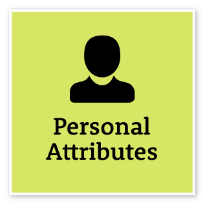 Manage SelfShow drive and motivation, an ability to self-reflect and a commitment to learningBe willing to develop and apply new skillsShow commitment to completing assigned work activitiesLook for opportunities to learn and developReflect on feedback from colleagues and stakeholdersBe willing to develop and apply new skillsShow commitment to completing assigned work activitiesLook for opportunities to learn and developReflect on feedback from colleagues and stakeholdersBe willing to develop and apply new skillsShow commitment to completing assigned work activitiesLook for opportunities to learn and developReflect on feedback from colleagues and stakeholdersFoundational Foundational 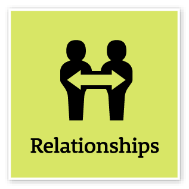 Communicate EffectivelyCommunicate clearly, actively listen to others, and respond with understanding and respectSpeak at the right pace and volume  for diverse audiencesAllow others time to speakListen and ask questions to check understandingExplain things clearly using inclusive languageBe aware of own body language and facial expressionsWrite in a way that is logical and easy to followUse various communication channels to obtain and share informationSpeak at the right pace and volume  for diverse audiencesAllow others time to speakListen and ask questions to check understandingExplain things clearly using inclusive languageBe aware of own body language and facial expressionsWrite in a way that is logical and easy to followUse various communication channels to obtain and share informationSpeak at the right pace and volume  for diverse audiencesAllow others time to speakListen and ask questions to check understandingExplain things clearly using inclusive languageBe aware of own body language and facial expressionsWrite in a way that is logical and easy to followUse various communication channels to obtain and share informationFoundational Foundational Commit to Customer ServiceProvide customer-focused services in line with public sector and organisational objectivesRecognise the importance of customer service and understanding customer needsHelp customers understand the services that are availableTake responsibility for delivering services that meet customer requirementsKeep customers informed of progress and seek feedback to ensure their needs are metShow respect, courtesy and fairness when interacting with customersRecognise that customer service involves both external and internal customersRecognise the importance of customer service and understanding customer needsHelp customers understand the services that are availableTake responsibility for delivering services that meet customer requirementsKeep customers informed of progress and seek feedback to ensure their needs are metShow respect, courtesy and fairness when interacting with customersRecognise that customer service involves both external and internal customersRecognise the importance of customer service and understanding customer needsHelp customers understand the services that are availableTake responsibility for delivering services that meet customer requirementsKeep customers informed of progress and seek feedback to ensure their needs are metShow respect, courtesy and fairness when interacting with customersRecognise that customer service involves both external and internal customersFoundational Foundational 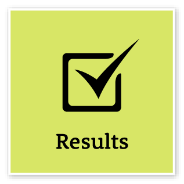 Think and Solve ProblemsThink, analyse and consider the broader context to develop practical solutionsAsk questions to explore and understand issues and problemsFind and check information needed to complete own work tasksIdentify and inform supervisor of issues that may have an impact on completing tasksEscalate more complex issues and problems when these are identifiedShare ideas about ways to improve work tasks and solve problemsConsider user needs when contributing to solutions and improvementsAsk questions to explore and understand issues and problemsFind and check information needed to complete own work tasksIdentify and inform supervisor of issues that may have an impact on completing tasksEscalate more complex issues and problems when these are identifiedShare ideas about ways to improve work tasks and solve problemsConsider user needs when contributing to solutions and improvementsAsk questions to explore and understand issues and problemsFind and check information needed to complete own work tasksIdentify and inform supervisor of issues that may have an impact on completing tasksEscalate more complex issues and problems when these are identifiedShare ideas about ways to improve work tasks and solve problemsConsider user needs when contributing to solutions and improvementsFoundational Foundational 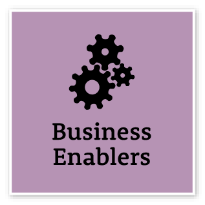 TechnologyUnderstand and use available technologies to maximise efficiencies and effectivenessDisplay familiarity and confidence when applying technology used in roleComply with records, communication and document control policiesComply with policies on the acceptable use of technology, including cyber securityDisplay familiarity and confidence when applying technology used in roleComply with records, communication and document control policiesComply with policies on the acceptable use of technology, including cyber securityDisplay familiarity and confidence when applying technology used in roleComply with records, communication and document control policiesComply with policies on the acceptable use of technology, including cyber securityFoundational Foundational COMPLEMENTARY CAPABILITIESCOMPLEMENTARY CAPABILITIESCOMPLEMENTARY CAPABILITIESCOMPLEMENTARY CAPABILITIESCapability Group/SetsCapability NameDescriptionLevel Display Resilience and CourageBe open and honest, prepared to express your views, and willing to accept and commit to changeAct with IntegrityBe ethical and professional, and uphold and promote the public sector valuesValue Diversity and InclusionDemonstrate inclusive behaviour and show respect for diverse backgrounds, experiences and perspectivesWork CollaborativelyCollaborate with others and value their contributionInfluence and NegotiateGain consensus and commitment from others, and resolve issues and conflictsDeliver ResultsAchieve results through the efficient use of resources and a commitment to quality outcomesPlan and PrioritisePlan to achieve priority outcomes and respond flexibly to changing circumstancesDemonstrate AccountabilityBe proactive and responsible for own actions, and adhere to legislation, policy and guidelinesFinanceUnderstand and apply financial processes to achieve value for money and minimise financial riskProcurement and Contract ManagementUnderstand and apply procurement processes to ensure effective purchasing and contract performanceProject ManagementUnderstand and apply effective project planning, coordination and control methods